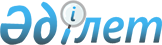 О внесении изменений и дополнения в решение районного маслихата от 20 декабря 2011 года № 300-IV "О районном бюджете на 2012-2014 годы"
					
			Утративший силу
			
			
		
					Решение Исатайского районного маслихата Атырауской области № 72-V от 4 декабря 2012 года. Зарегистрировано Департаментом юстиции Атырауской области 14 декабря 2012 года № 2659. Утратило силу постановлением Исатайского районного маслихата Атырауской области № 101-V от 7 февраля 2013 года      Сноска. Утратило силу постановлением Исатайского районного маслихата Атырауской области № 101-V от 07.02.2013.

      В соответствии с подпунктом 4) пункта 2 статьи 106 и статьей 109 Бюджетного Кодекса Республики Казахстан от 4 декабря 2008 года,подпунктом 1) пункта 1 статьи 6 Закона Республики Казахстан от 23 января 2001 года "О местном государственном управлении и самоуправлении в Республике Казахстан" и рассмотрев постановление районного акимата от 30 ноября 2012 года № 210 "О внесении изменений и дополнения в постановление районного акимата от 14 декабря 2011 года № 210 "О районном бюджете на 2012-2014 годы" районный маслихат РЕШИЛ:



      1. Внести в решение районного маслихата от 20 декабря 2011 года № 300-IV "О районном бюджете на 2012-2014 годы" (зарегистрированное в Реестре государственной регистраций нормативных правовых актов за № 4-4-193, опубликованное 9 февраля 2012 года № 6 в газете "Нарын таңы) следующие изменения и дополнение:



      в пункте 1:

      в подпункте 1):

      цифры "2 386 797" заменить цифрами "2 373 620";

      цифры "812 012" заменить цифрами "752 310";

      цифры "5 132" заменить цифрами "5 739";

      цифры "2 265" заменить цифрами "2 460";

      цифры "1 567 388" заменить цифрами "1 613 111";

      в подпункте 2):

      цифры "2 387 201" заменить цифрами "2 374 024";



      в пункте 4:

      цифры "4 097" заменить цифрами "4 094";

      цифры "10 637" заменить цифрами "5 684"

      цифры "22 070" заменить цифрами "18 615"

      цифры "4 928" заменить цифрами "5 064"

      цифры "2 000" заменить цифрами "365"



      в пункте 6: 

      слова "195 тысяч тенге – на предоставление субсидий на переезд;" исключить;



      в пункте 8: 

      цифры "67 497" заменить цифрами "66 340";

      цифры "4 600" заменить цифрами "3 585";

      дополнить строкой следующего содержания:

      8 000 тысяч тенге – на водообеспечение населенных пунктов;



      2. Приложение 1 и 2 указанного решения изложить в новой редакции согласно приложениям 1 и 2 к настоящему решению. 



      3. Настоящее решение вводится в действие с 1 января 2012 года.

      Председатель VІІІ внеочередной 

      сессии районного маслихата:                К. Нурманова      Секретарь районного маслихата:             Ж. Кадимов

Приложение 1 к решению сессии 

районного маслихат от 4 декабря

№ 72-V "О внесении изменений и 

дополнения в решение районного 

маслихата от 20 декабря 2011 года

№ 300-IV "О районном бюджете   

на 2012-2014 годы"         Районный бюджет на 2012 год

Приложение 2 к решению сессии 

районного маслихат от 4 декабря

№ 72-V "О внесении изменений и

дополнения в решение районного

маслихата от 20 декабря 2011 года

№ 300-IV "О районном бюджете 

на 2012-2014 годы"       Финансирование бюджетных программ районного бюджета на 2012 год в разрезе сельских округов в следующих размерах:Продолжение таблицы
					© 2012. РГП на ПХВ «Институт законодательства и правовой информации Республики Казахстан» Министерства юстиции Республики Казахстан
				КатегорияКатегорияКатегорияКатегорияСумма, (тыс.тенге)КлассКлассКлассСумма, (тыс.тенге)ПодклассПодклассСумма, (тыс.тенге)НаименованиеСумма, (тыс.тенге)I.Доходы2 373 6201Налоговые поступления752 31001Подоходный налог131 4002Индивидуальный подоходный налог131 40003Социальный налог105 7001Социальный налог105 70004Hалоги на собственность495 0701Hалоги на имущество464 7103Земельный налог1 5974Hалог на транспортные средства28 6325Единый земельный налог13105Внутренние налоги на товары, работы и услуги18 7342Акцизы3 0653Поступления за использование природных и других ресурсов3 1004Сборы за ведение предпринимательской и профессиональной деятельности12 4395Налог на игорный бизнес13008Обязательные платежи, взимаемые за совершение юридически значимых действий и (или) выдачу документов уполномоченными на то государственными органами или должностными лицами1 4061Государственная пошлина1 4062Неналоговые поступления5 73901Доходы от государственной собственности1 6755Доходы от аренды  имущества, находящегося в государственной собственности1 67502Поступления от реализации товаров (работ, услуг) государственными учреждениями, финансируемыми из государственного бюджета1101Поступления от реализации товаров (работ, услуг) государственными учреждениями, финансируемыми из государственного бюджета11004Штрафы, пени, санкции, взыскания, налагаемые государственными учреждениями, финансируемыми из государственного бюджета, а также содержащимися и финансируемыми из бюджета (сметы расходов) Национального Банка Республики Казахстан3 4671Штрафы, пени, санкции, взыскания, налагаемые государственными учреждениями, финансируемыми из государственного бюджета, а также содержащимися и финансируемыми из бюджета (сметы расходов) Национального Банка Республики Казахстан, за исключением поступлений от организаций нефтяного сектора3 46706Прочие неналоговые поступления4871Прочие неналоговые поступления4873Поступления от продажи основного капитала2 46001Продажа государственного имущества, закрепленного за государственными учреждениями1 2301Продажа государственного имущества, закрепленного за государственными учреждениями1 23003Продажа земли и нематериальных активов1 2301Продажа земли1 2304Поступления трансфертов1 613 11102Трансферты из вышестоящих органов государственного управления1 613 1112Трансферты из областного бюджета1 613 111Функциональная группаФункциональная группаФункциональная группаФункциональная группаФункциональная группаСумма, (тыс.тенге)Функциональная подгруппаФункциональная подгруппаФункциональная подгруппаФункциональная подгруппаСумма, (тыс.тенге)АдминистраторАдминистраторАдминистраторСумма, (тыс.тенге)ПрограммаПрограммаСумма, (тыс.тенге)Сумма, (тыс.тенге)ІІ.Расходы2 374 0241Государственные услуги общего характера183 84401Представительные, исполнительные и другие органы, выполняющие общие функции  государственного управления138 613112Аппарат маслихата района (города областного значения)17 062001Услуги по обеспечению деятельности маслихата района (города областного значения)17 062122Аппарат акима района (города областного значения)39 314001Услуги по обеспечению деятельности акима района (города областного значения)38 679003Капитальные расходы государственного органа635123Аппарат акима района в городе, города районного значения, поселка, аула (села), аульного (сельского) округа82 237001Услуги по обеспечению деятельности акима района в городе, города районного значения, поселка, аула (села), аульного (сельского) округа81 807022Капитальные расходы государственного органа43002Финансовая деятельность33 952452Отдел финансов района (города областного значения)33 952001Услуги по реализации государственной политики в области исполнения бюджета района (города областного значения) и управления коммунальной собственностью района (города областного значения)12 354003Проведение оценки имущества в целях налогообложения245010Приватизация, управление коммунальным имуществом, постприватизационная деятельность и регулирование споров, связанных с этим166018Капитальные расходы государственного органа87028Приобретение имущества в коммунальную собственность21 10005Планирование и статистическая деятельность11 279453Отдел экономики и бюджетного планирования района (города областного значения)11 279001Услуги по реализации государственной политики в области формирования и развития экономической политики, системы государственного планирования и управления района (города областного значения)10 879004Капитальные расходы государственного органа4002Оборона1 40001Военные нужды1 400122Аппарат акима района (города областного значения)1 400005Мероприятия в рамках исполнения всеобщей воинской обязанности1 4004Образование1 437 24401Дошкольное воспитание и обучение271 807123Аппарат акима района в городе, города районного значения, поселка, аула (села), аульного (сельского) округа250 335004Поддержка организаций дошкольного воспитания и обучения192 725025Увеличение размера доплаты за квалификационную категорию воспитателям детских садов, мини-центров, школ-интернатов: общего типа, специальных (коррекционных), специализированных для одаренных детей, организаций образования для детей-сирот и детей, оставшихся без попечения родителей, центров адаптации несовершеннолетних за счет трансфертов из республиканского бюджета3 197041Реализация государственного образовательного заказа в дошкольных организациях образования54 413464Отдел образования района (города областного значения)21 472040Реализация государственного образовательного заказа в дошкольных организациях образования21 47202Начальное, основное среднее и общее среднее образование1 109 496464Отдел образования района (города областного значения)1 109 496003Общеобразовательное обучение1 019 964006Дополнительное образование для детей73 749063Повышение оплаты труда учителям, прошедшим повышение квалификации по учебным программам АОО "Назарбаев интеллектуальные школы" за счет трансфертов из республиканского бюджета365064Увеличение размера доплаты за квалификационную категорию учителям организаций начального, основного среднего, общего среднего образования: школы, школы-интернаты: (общего типа, специальных (коррекционных), специализированных для одаренных детей; организаций для детей-сирот и детей, оставшихся без попечения родителей) за счет трансфертов из республиканского бюджета15 41809Прочие услуги в области образования55 941464Отдел образования района (города областного значения)55 941001Услуги по реализации государственной политики на местном уровне в области образования10 033005Приобретение и доставка учебников, учебно-методических комплексов для государственных учреждений образования района (города областного значения)17 500015Ежемесячные выплаты денежных средств опекунам (попечителям) на содержание ребенка-сироты (детей-сирот), и ребенка (детей), оставшегося без попечения родителей за счет трансфертов из республиканского бюджета5 684020Обеспечение оборудованием, программным обеспечением детей-инвалидов, обучающихся  на дому за счет трансфертов из республиканского бюджета1 555067Капитальные расходы подведомственных государственных учреждений и организаций21 1696Социальная помощь и социальное обеспечение128 42902Социальная помощь115 299123Аппарат акима района в городе, города районного значения, поселка, аула (села), аульного (сельского) округа14 815003Оказание социальной помощи нуждающимся гражданам на дому14 815451Отдел занятости и социальных программ района (города областного значения)100 484002Программа занятости50 126004Оказание социальной помощи на приобретение  топлива специалистам здравоохранения, образования, социального обеспечения, культуры, спорта и ветеринарии в сельской местности в соответствии с законодательством Республики Казахстан4 225005Государственная адресная социальная помощь2 927006Жилищная помощь861007Социальная помощь отдельным категориям нуждающихся граждан по решениям местных представительных органов14 673010Материальное обеспечение детей-инвалидов, воспитывающихся и обучающихся на дому771016Государственные пособия на детей до 18 лет16 246017Обеспечение нуждающихся инвалидов обязательными гигиеническими средствами и предоставление услуг специалистами жестового языка, индивидуальными помощниками в соответствии с индивидуальной программой реабилитации инвалида2 246023Обеспечение деятельности центров занятости населения8 40909Прочие услуги в области социальной помощи и социального обеспечения13 130451Отдел занятости и социальных программ района (города областного значения)13 130001Услуги по реализации государственной политики на местном уровне в области обеспечения занятости и реализации социальных программ для населения12 008011Оплата услуг по зачислению, выплате и доставке пособий и других социальных выплат1 1227Жилищно-коммунальное хозяйство366 80401Жилищное хозяйство126 204123Аппарат акима района в городе, города районного значения, поселка, аула (села), аульного (сельского) округа3 307007Организация сохранения государственного жилищного фонда города районного значения, поселка, аула (села), аульного (сельского) округа3 307458Отдел жилищно-коммунального хозяйства, пассажирского транспорта и автомобильных дорог района (города областного значения)20 500004Обеспечение жильем отдельных категорий граждан20 500464Отдел образования района (города областного значения)101 197026Ремонт объектов в рамках развития сельских населенных пунктов по Программе занятости 2020101 197467Отдел строительства района (города областного значения)1 200003Проектирование, строительство и (или) приобретение жилья государственного коммунального жилищного фонда1 20002Коммунальное хозяйство211 456123Аппарат акима района в городе, города районного значения, поселка, аула (села), аульного (сельского) округа40 800014Организация водоснабжения населенных пунктов40 800458Отдел жилищно-коммунального хозяйства, пассажирского транспорта и автомобильных дорог района (города областного значения)11 286012Функционирование системы водоснабжения и водоотведения10 996026Организация эксплуатации тепловых сетей, находящихся в коммунальной собственности районов (городов областного значения)290467Отдел строительства района (города областного значения)159 370006Развитие системы водоснабжения и водоотведения159 37003Благоустройство населенных пунктов29 144123Аппарат акима района в городе, города районного значения, поселка, аула (села), аульного (сельского) округа29 144008Освещение улиц населенных пунктов8 932009Обеспечение санитарии населенных пунктов9 806011Благоустройство и озеленение населенных пунктов10 4068Культура, спорт, туризм и информационное пространство113 40901Деятельность в области культуры66 921123Аппарат акима района в городе, города районного значения, поселка, аула (села), аульного (сельского) округа39 198006Поддержка культурно-досуговой работы на местном уровне39 198455Отдел культуры и развития языков района (города областного значения)27 723Поддержка культурно-досуговой работы27 72302Спорт1 640465Отдел физической культуры и спорта района (города областного значения)1 640006Проведение спортивных соревнований на районном (города областного значения) уровне972007Подготовка и участие членов  сборных команд района (города областного значения) по различным видам спорта на областных спортивных соревнованиях66803Информационное пространство30 643455Отдел культуры и развития языков района (города областного значения)28 643006Функционирование районных (городских) библиотек28 643456Отдел внутренней политики района (города областного значения)2 000005Услуги по проведению государственной информационной политики через телерадиовещание2 00009Прочие услуги по организации культуры, спорта, туризма и информационного пространства14 205455Отдел культуры и развития языков района (города областного значения)6 118001Услуги по реализации государственной политики на местном уровне в области развития языков и культуры6 118456Отдел внутренней политики района (города областного значения)4 359001Услуги по реализации государственной политики на местном уровне в области информации, укрепления государственности и формирования социального оптимизма граждан4 359465Отдел физической культуры и спорта района (города областного значения)3 728001Услуги по реализации государственной политики на местном уровне в сфере физической культуры и спорта3 628004Капитальные расходы государственного органа1009Топливно-энергетический комплекс и недропользование63 43009Прочие услуги в области топливно-энергетического комплекса и недропользования63 430467Отдел строительства района (города областного значения)63 430009Развитие теплоэнергетической системы63 43010Сельское, водное, лесное, рыбное хозяйство, особо охраняемые природные территории, охрана окружающей среды и животного мира, земельные отношения42 83301Сельское хозяйство19 589453Отдел экономики и бюджетного планирования района (города областного значения)5 064099Реализация мер по оказанию социальной поддержки специалистов5 064462Отдел сельского хозяйства района (города областного значения)7 000001Услуги по реализации государственной политики на местном уровне в сфере сельского хозяйства7 000473Отдел ветеринарии района (города областного значения)7 525001Услуги по реализации государственной политики на местном уровне в сфере ветеринарии6 887007Организация отлова и уничтожения бродячих собак и кошек63806Земельные отношения6 897463Отдел земельных отношений района (города областного значения)6 897001Услуги по реализации государственной политики в области регулирования земельных отношений на территории района (города областного значения)6 697007Капитальные расходы государственного органа20009Прочие услуги в области сельского, водного, лесного, рыбного хозяйства, охраны окружающей среды и земельных отношений16 347473Отдел ветеринарии района (города областного значения)16 347011Проведение противоэпизоотических мероприятий16 34711Промышленность, архитектурная, градостроительная и строительная деятельность12 96002Архитектурная, градостроительная и строительная деятельность12 960467Отдел строительства района (города областного значения)5 993001Услуги по реализации государственной политики на местном уровне в области строительства5 993468Отдел архитектуры и градостроительства района (города областного значения)6 967001Услуги по реализации государственной политики в области архитектуры и градостроительства на местном уровне6 96713Прочие20 28909Прочие20 289123Аппарат акима района в городе, города районного значения, поселка, аула (села), аульного (сельского) округа4 889040Реализация мероприятий для решения вопросов обустройства аульных (сельских) округов в реализацию мер по содействию экономическому развитию регионов в рамках Программы "Развитие регионов" за счет целевых трансфертов из республиканского бюджета4 889452Отдел финансов района (города областного значения)4 285012Резерв местного исполнительного органа района (города областного значения)4 285458Отдел жилищно-коммунального хозяйства, пассажирского транспорта и автомобильных дорог района (города областного значения)11 115001Услуги по реализации государственной политики на местном уровне в области жилищно-коммунального хозяйства, пассажирского транспорта и автомобильных дорог 10 555013Капитальные расходы государственного органа56015Трансферты3 38201Трансферты3 382452Отдел финансов района (города областного значения)3 382006Возврат неиспользованных (недоиспользованных) целевых трансфертов3 382ІІІ. Чистое бюджетное кредитование24 270Бюджетные кредиты24 27010Сельское, водное, лесное, рыбное хозяйство, особо охраняемые природные территории, охрана окружающей среды и животного мира, земельные отношения24 27001Сельское хозяйство24 270453Отдел экономики и бюджетного планирования района (города областного значения)24 270006Бюджетные кредиты для реализации мер социальной поддержки специалистов социальной сферы сельских населенных пунктов24 270КатегорияКатегорияКатегорияКатегорияКатегорияКатегорияКатегорияСумма, (тыс.тенге)КлассКлассКлассКлассКлассКлассСумма, (тыс.тенге)Под классПод классПод классПод классСумма, (тыс.тенге)НаименованиеНаименованиеСумма, (тыс.тенге)Погашение бюджетных кредитовПогашение бюджетных кредитов2 5925Погашение бюджетных кредитовПогашение бюджетных кредитов2 5920101Погашение бюджетных кредитовПогашение бюджетных кредитов2 59211Погашение бюджетных кредитов, выданных из государственного бюджетаПогашение бюджетных кредитов, выданных из государственного бюджета2 592КатегорияКатегорияКатегорияКатегорияКатегорияКатегорияКатегорияСумма, (тыс.тенге)КлассКлассКлассКлассКлассСумма, (тыс.тенге)Под классПод классПод классСумма, (тыс.тенге)НаименованиеСумма, (тыс.тенге)Поступления от продажи финансовых активов государства066Поступления от продажи финансовых активов государства00101Поступления от продажи финансовых активов государства011Поступления от продажи финансовых активов внутри страны0КатегорияКатегорияКатегорияКатегорияКатегорияКатегорияКатегорияСумма, (тыс.тенге)КлассКлассКлассКлассКлассСумма, (тыс.тенге)Под классПод классПод классСумма, (тыс.тенге)НаименованиеСумма, (тыс.тенге)V.Дефицит (профицит) бюджета-22 082VI.Финансирование дефицита (использование профицита) бюджета22 082Функциональная группаФункциональная группаФункциональная группаФункциональная группаФункциональная группаСумма, (тыс.тенге)Функциональная подгруппаФункциональная подгруппаФункциональная подгруппаФункциональная подгруппаСумма, (тыс.тенге)АдминистраторАдминистраторАдминистраторСумма, (тыс.тенге)ПрограммаПрограммаСумма, (тыс.тенге)НаименованиеСумма, (тыс.тенге)ІV. Сальдо по операциям с финансовыми активами0Приобретение финансовых активов013Прочие09Прочие0452Отдел финансов района (города областного значения)0014Формирование или увеличение уставного капитала юридических лиц0Функциональная группаФункциональная группаФункциональная группаФункциональная группаФункциональная группаСумма, (тыс.тенге)Функциональная подгруппаФункциональная подгруппаФункциональная подгруппаФункциональная подгруппаСумма, (тыс.тенге)АдминистраторАдминистраторАдминистраторСумма, (тыс.тенге)ПрограммаПрограммаСумма, (тыс.тенге)НаименованиеСумма, (тыс.тенге)Погашение займов2 59216Погашение займов2 5921Погашение займов2 592452Отдел финансов района (города областного значения)2 592008Погашение долга местного исполнительного органа перед вышестоящим бюджетом2 592ПрограммаПрограммаПрограммаАккистауЗабурунЖанбайИсатайНаименование бюджетных программАккистауЗабурунЖанбайИсатай001Услуги по обеспечению деятельности акима района в городе, города районного значения, поселка, аула (села), аульного (сельского) округаУслуги по обеспечению деятельности акима района в городе, города районного значения, поселка, аула (села), аульного (сельского) округа165618784126739997003Оказание социальной помощи нуждающимся гражданам на домуОказание социальной помощи нуждающимся гражданам на дому3087206620921762004Поддержка организаций дошкольного воспитания и обученияПоддержка организаций дошкольного воспитания и обучения95262150032360315143006Поддержка культурно-досуговой работы на местном уровнеПоддержка культурно-досуговой работы на местном уровне588743145773007Организация сохранения государственного жилищного фонда города районного значения, поселка, аула (села), аульного (сельского) округаОрганизация сохранения государственного жилищного фонда города районного значения, поселка, аула (села), аульного (сельского) округа3307008Освещение улиц населенных пунктовОсвещение улиц населенных пунктов6145220186150009Обеспечение санитарии населенных пунктовОбеспечение санитарии населенных пунктов8460300425150011Благоустройство и озеленение населенных пунктовБлагоустройство и озеленение населенных пунктов7931256375227014Организация водоснабжения населенных пунктовОрганизация водоснабжения населенных пунктов3871295760891449022Капитальные расходы государственного органаКапитальные расходы государственного органа808785025Увеличение размера доплаты за квалификационную категорию учителям школ и воспитателям дошкольных организаций образования за счет трансфертов из республиканского бюджетаУвеличение размера доплаты за квалификационную категорию учителям школ и воспитателям дошкольных организаций образования за счет трансфертов из республиканского бюджета2129115200197040Реализация мероприятий для решения вопросов обустройства аульных (сельских) округов в реализацию мер по содействию экономическому развитию регионов в рамках Программы "Развитие регионов" за счет целевых трансфертов из республиканского бюджетаРеализация мероприятий для решения вопросов обустройства аульных (сельских) округов в реализацию мер по содействию экономическому развитию регионов в рамках Программы "Развитие регионов" за счет целевых трансфертов из республиканского бюджета2189Реализация государственного образовательного заказа в дошкольных организациях образованияРеализация государственного образовательного заказа в дошкольных организациях образования33271472964399974Всего:Всего:182960412875807345342ПрограммаПрограммаПрограммаНарынКамыскалаТущыкудукСумма (тыс.тенге)Наименование бюджетных программНарынКамыскалаТущыкудукСумма (тыс.тенге)001Услуги по обеспечению деятельности акима района в городе, города районного значения, поселка, аула (села), аульного (сельского) округаУслуги по обеспечению деятельности акима района в городе, города районного значения, поселка, аула (села), аульного (сельского) округа9756106161342081807003Оказание социальной помощи нуждающимся гражданам на домуОказание социальной помощи нуждающимся гражданам на дому13601872257614815004Поддержка организаций дошкольного воспитания и обученияПоддержка организаций дошкольного воспитания и обучения1264831066192725006Поддержка культурно-досуговой работы на местном уровнеПоддержка культурно-досуговой работы на местном уровне354273031237939198007Организация сохранения государственного жилищного фонда города районного значения, поселка, аула (села), аульного (сельского) округаОрганизация сохранения государственного жилищного фонда города районного значения, поселка, аула (села), аульного (сельского) округа3307008Освещение улиц населенных пунктовОсвещение улиц населенных пунктов10013657668932009Обеспечение санитарии населенных пунктовОбеспечение санитарии населенных пунктов165702369806011Благоустройство и озеленение населенных пунктовБлагоустройство и озеленение населенных пунктов210118322410406014Организация водоснабжения населенных пунктовОрганизация водоснабжения населенных пунктов29146933858732800022Капитальные расходы государственного органаКапитальные расходы государственного органа8494430025Увеличение размера доплаты за квалификационную категорию учителям школ и воспитателям дошкольных организаций образования за счет трансфертов из республиканского бюджетаУвеличение размера доплаты за квалификационную категорию учителям школ и воспитателям дошкольных организаций образования за счет трансфертов из республиканского бюджета1276963464040Реализация мероприятий для решения вопросов обустройства аульных (сельских) округов в реализацию мер по содействию экономическому развитию регионов в рамках Программы "Развитие регионов" за счет целевых трансфертов из республиканского бюджетаРеализация мероприятий для решения вопросов обустройства аульных (сельских) округов в реализацию мер по содействию экономическому развитию регионов в рамках Программы "Развитие регионов" за счет целевых трансфертов из республиканского бюджета18009004889041Реализация государственного образовательного заказа в дошкольных организациях образованияРеализация государственного образовательного заказа в дошкольных организациях образования54413Всего:Всего:207874470171575464725